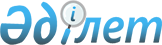 Об организации социальных рабочих мест на 2012 год
					
			Утративший силу
			
			
		
					Постановление акимата Урджарского района Восточно-Казахстанской области от 05 марта 2012 года N 84. Зарегистрировано Управлением юстиции Урджарского района Департамента юстиции Восточно-Казахстанской области 07 марта 2012 года за N 5-18-144. Утратило силу - постановлением акимата Урджарского района от 01 июня 2012 года N 225

      Сноска. Утратило силу - постановлением акимата Урджарского района от 01.06.2012 N 225.      Примечание РЦПИ.

      В тексте сохранена авторская орфография и пунктуация.

      В соответствии с подпунктом 13) пункта 1 статьи 31 Закона Республики Казахстан от 23 января 2001 года № 148 «О местном государственном управлении и самоуправлении в Республике Казахстан», подпунктами 5-4) статьи 7 и статьи 18-1 Закона Республики Казахстан от 23 января 2001 года № 149 «О занятости населения», Правилами организации и финансирования социальных рабочих мест, утвержденными постановлением Правительства Республики Казахстан от 19 июня 2001 года № 836 «О мерах по реализации Закона Республики Казахстан от 23 января 2001 года «О занятости населения» акимат Урджарского района ПОСТАНОВЛЯЕТ:



      1. Утвердить Перечень работодателей, где будут организованы социальные рабочие места, финансируемые из средств республиканского бюджета, согласно приложению № 1 настоящего постановления.



      2. Утвердить Перечень работодателей, где будут организованы социальные рабочие места, финансируемые из средств местного бюджета, согласно приложению № 2 настоящего постановления.



      3. Утвердить Перечень лиц, относящихся к целевым группам, согласно приложению № 3 настоящего постановления.

      3. Контроль за исполнением данного постановления возложить на заместителя акима района К. Сеитканова.



      4. Настоящее постановление вводится в действие по истечении десяти календарных дней после дня его первого официального опубликования и распространяется на отношения, возникшие с 1 февраля 2012 года.

       Аким района                                Б. Жанаков

Приложение № 1 постановления

акимата Урджарского района

№ 84 от 05 марта 2012 года Перечень работодателей, где будут организованы социальные

рабочие места, финансируемые из средств республиканского

бюджета

Приложение № 2 постановления

акимата Урджарского района

№ 84 от 05 марта 2012 года Перечень работодателей, где будут организованы социальные

рабочие места, финансируемые из средств местного бюджета

Приложение № 3 постановления

акимата Урджарского района

№ 84 от 05 марта 2012 года Перечень лиц, относящихся к целевым группам      1) Малообеспеченные;

      2) молодежь в возрасте до двадцати одного года;

      3) воспитанники детских домов, дети-сироты и дети, оставшиеся без попечения родителей, в возрасте до двадцати трех лет;

      4) одинокие, многодетные родители, воспитывающие несовершеннолетних детей;

      5) граждане, имеющие на содержании лиц, которые в порядке, установленном законодательством Республики Казахстан, признаны нуждающимися в постоянном уходе, помощи или надзоре;

      6) лица предпенсионного возраста (за два года до выхода на пенсию по возрасту);

      7) инвалиды;

      8) лица, уволенные из рядов Вооруженных Сил Республики Казахстан;

      9) лица, освобожденные из мест лишения свободы и (или) принудительного лечения;

      10) оралманы;

      11) выпускники организаций высшего и послевузовского образования;

      12) лица, высвобожденные в связи с ликвидацией работодателя-юридического лица либо прекращением деятельности работодателя-физического лица, сокращением численности или штата работников;

      13) лица из семей, где нет ни одного работающего;

      14) студенты, находящиеся на летних каникулах;

      15) длительное время (больше одного года) не работающие;

      16) наркозависимые;

      17) женщины в возрасте свыше 50 лет.
					© 2012. РГП на ПХВ «Институт законодательства и правовой информации Республики Казахстан» Министерства юстиции Республики Казахстан
				№

п/пПеречень работодателей, организуемые социальные рабочие местаКоличество огранизуемых социальных рабочих местРазмер месячной заработной платыПродолжительность работы, в месяцахПрофессияРазмер месячной заработной платы, компенсируемой из республиканского бюджета1Крестьянское хозяйство «Саябак» (по согласованию)326 00010рабочий, механизатор26 0002Индивидуальный предприниматель «Доидеева Х.Р» (по согласованию)726 00010повар, рабочий26 0003Крестьянское хозяйство «Айдан» (по согласованию)126 00010рабочий26 0004Государственное Коммунальное предприятие Урджарского района Восточно-Казахстанской области Акимата Урджарского района Восточно- Казахстанской области518 00010рабочий18 0005Коммунальное государственное предприятие «Маканшы» акимата Урджарского района519 00010рабочий19 0006Крестьянское хозяйство «Ергали» (по согласованию)326 00010рабочий26 0007Товарищество с ограниченной ответственностью «Шыгыс-Ет» (по согласованию)226 00010рабочий26 0008Крестьянское хозяйство «Еркежан» (по согласованию)126 0009рабочий26 0009Индивидуальный предприниматель «Сыдыкбаев Б» (по согласованию)126 0009рабочий26 00010Крестьянское хозяйство «Орал» (по согласованию)326 00010рабочий26 00011Индивидуальный предприниматель «Кабдоллаева Б.» (по согласованию)126 00010рабочий26 00012Индивидуальный предприниматель «Шалтаева Г.» (по согласованию)226 00010повар, продавец26 00013Индивидуальный предприниматель «Сагатбекова Н.» (по согласованию)426 00010рабочий26 00014Индивидуальный предприниматель «Кенжебаева Ш.» (по согласованию)526 00010продавец, рабочий26 00015Индивидуальный предприниматель «Мусатова Н.» (по согласованию)226 00010повар26 00016Крестьянское хозяйство «Жана-тан» (по согласованию)126 00010рабочий26 00017Крестьянское хозяйство «Мерей» (по согласованию)125 00010рабочий25 00018Крестьянское хозяйство «Шолпан» (по согласованию)126 00010рабочий26 00019Крестьянское хозяйство «Акмарал» (по согласованию)226 00010механизатор, повар26 00020Крестьянское хозяйство «Токтаболат» (по согласованию)226 00010механизатор26 00021Крестьянское хозяйство «Елшат» (по согласованию)226 00010рабочий26 00022Крестьянское хозяйство «Коныр-кулжа» (по согласованию)126 00010рабочий26 00023Крестьянское хозяйство «Салтанат» (по согласованию)126 00010рабочий26 00024Индивидуальный предприниматель «Калмакбаев» (по согласованию)626 00010продавец, кондитер, рабочий26 00025Крестьянское хозяйство «Нур- Дуйсенбай» (по согласованию)225 00010рабочий26 00026Крестьянское хозяйство «Нургазы» (по согласованию)226 00010рабочий26 00027Крестьянское хозяйство «Бирлик» (по согласованию)126 00010рабочий26 00028Крестьянское хозяйство «Еламан» (по согласованию)326 00010рабочий26 00029Индивидуальный предприниматель «Кулсейтов Е» (по согласованию)325 00010рабочий25 00030Крестьянское хозяйство «Бейбит» (по согласованию)226 00010рабочий26 00031Крестьянское хозяйство «Тогалак» (по согласованию)126 00010повар26 00032Крестьянское хозяйство «Нур-Бура» (по согласованию)226 00010повар, рабочий26 00033Индивидуальный предприниматель «Бейсембаева Н.» (по согласованию)126 00010продавец26 00034Крестьянское хозяйство «Мерей» (по согласованию)126 00010рабочий26 00035Индивидуальный предприниматель «Кульдибаев С.» (по согласованию)326 00010рабочий, повар26 00036Крестьянское хозяйство «Нурахмет» (по согласованию)326 00010рабочий, повар, механизатор26 00037Крестьянское хозяйство «Светлана» (по согласованию)126 00010рабочий26 00038Товарищество с ограниченной ответственностью «Атамекен» (по согласованию)226 00010рабочий26 00039Крестьянское хозяйство «Асет» (по согласованию)226 00010рабочий26 00040Индивидуальный предприниматель «Абылгазина Ш» (по согласованию)126 00010швея26 00041Крестьянское хозяйство «Бирлик» (по согласованию)426 00010рабочий26 000№

п/пПеречень работодателей, организуемые социальные рабочие местаКоличество огранизуемых социальных рабочих местРазмер месячной заработной платыПродолжительность работы, месяцПрофессияРазмер месячной заработной платы, компенсируемой из местного бюджета1«Государственное Коммунальное предприятие Урджарского района Восточно-Казахстанской области Акимата Урджарского района Восточно- Казахстанской области»615 0003рабочий, газоэлектро сварщик9 7002«Коммунальное государственное предприятие «Маканшы» акимата Урджарского района»315 0003механизатор, строитель9 7003Земельно-кадастровое бюро Урджарского района (по согласованию)115 0003техник-землеустроитель9 700